Digital Learning Parent/Carer InformationWhat is the Digital School? 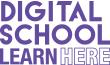 North Lanarkshire is committed to providing all children with high quality teaching  and learning experiences. During the recovery of COVID-19 there may be  occasions when learning has to take place digitally and out-with school. As such  North Lanarkshire has launched a new Digital School aimed at providing high  quality learning experiences that can be carried out remotely. Your child’s school will provide learning experiences which will continue their  learning. How will my child access digital learning? Your child should have been issued with their  GLOW username and password. Using this,  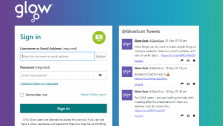 they will be able to log in and access their class/school/subject O365 Team. Through  ‘Teams’ each school can set learning  activities, give children and young people the  opportunity to collaborate with their peers and  staff and receive feedback on their learning.  There will be a range of learning tasks which  supports online and offline activities. There  may also be links to other learning sources in  their ‘Teams’ or the wider Glow apps.  Individual schools will provide information  through their usual communication channels  and website on digital learning plans. What will happen if my child has to self-isolate? If your child has to self-isolate, or is unable to attend school, they will be provided  with well-planned learning from their school. These digital activities will continue  to progress your child or young person’s learning. There will also be learning tasks  which are not digital. Schools will be supported to provide learning experiences through the Digital  School and each school has a responsibility to keep in contact with children and  young people to ensure they receive appropriate support during periods of self isolation or school closure.  We are further supporting families through Scottish Government grant funding by  working with Head Teachers to identify vulnerable children and young people to  ensure equity of access to technology and connectivity to engage in learning at  home.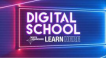 